LEMBAR PENGESAHANPROSEDUR OPERASI STANDAR UJIAN SATUAN PENDIDIKAN(POS USP)SDN ... LIMBOTO KECAMATAN LIMBOTO	Ditetapkan di		:  LimbotoPada tanggal		:  11 April 2022KATA PENGANTAR	Sesuai Pemendikbud RI nomor 43 tahun 2019, Ujian yang diselenggarakan oleh satuan pendidikan merupakan penilaian hasil belajar oleh satuan pendidikan yang bertujuan untuk menilai pencapaian standar kompetensi lulusan untuk semua mata pelajaran. Kepala Sekolah  perlu menetapkan POS Ujian Satuan Pendidikan yang memuat pedoman pelaksanaan dan petunjuk teknis penyelenggaraan Ujian Satuan Pendidikan  menyangkut persyaratan peserta, persiapan bahan, pelaksanaan, pemeriksaan hasil, penentuan kelulusan, pemantauan, dan evaluasi pelaksanaan Ujian Satuan Pendidikan.	Diharapkan setiap unsur terkait dengan penyelenggaraan Ujian Satuan Pendidikan dapat melaksanakan tugas dan tanggung jawabnya dengan sebaik-baiknya, sehingga Ujian Satuan Pendidikan dapat berlangsung secara objektif, berkeadilan, dan akuntabel.Dengan selalu berserah diri dan memohon petunjuk Allah Subhanahu Wa Ta’ala Tuhan Yang Maha Esa, Ujian Satuan Pendidikan tahun 2021/2022 diharapkan dapat berlangsung sukses.AamiinLimboto,        April 2022Kepala Sekolah,.................................NIP.   ........ KOP SEKOLAHKEPUTUSAN KEPALA SDN .... LIMBOTONomor: 421.2/009/ 2021TENTANGPROSEDUR OPERASIONAL STANDAR (POS) UJIAN SATUAN PENDIDIKAN TAHUN PELAJARAN 2021/2022Dengan Rahmat Tuhan Yang Maha KuasaKepala SDN ... LimbotoMenimbang 	: 	Bahwa dalam rangka pelaksanaan Ujian Satuan Pendidikan tahun 2001/2022 perlu ditetapkan Keputusan Kepala Sekolah tentang Prosedur Operasi Standar (POS) Ujian Satuan Pendidikan tahun pelajaran 2021/2022. Mengingat 	: 	Undang- undang nomor 20 tahun 2003 tentang Sistem Pendidikan Nasional;Peraturan Pemerintah nomor 57 tahun 2021 tentang Stándar Nasional Pendidikan.Permendikbud nomor 43 tahun 2019 tentang penyelenggaran ujian yang dieselenggakan oleh satuan pendidikan.Surat Edaran Menteri Pendidikan dan Kebudayaan Republik Indonesia nomor 1 tahun 2020 tentang Kebijakan Merdeka Belajar dalam Penentuan Kelulusan Peserta Didik dan Pelaksanaan Penerimaan Peserta Didik Baru.Surat Edaran Menteri Pendidikan dan Kebudayaan Republik Indonesia nomor 1 tahun 2021 tentang Peniadaan Ujian Nasional dan ujian kesetaraan serta pelaksanaan ujian dalam masa darurat pandemi covid 19. Panduan Pelaksanaan PAT dan Ujian Satuan Pendidikan Nomor 420/DIKBUD-KAB.GTLO/1427/2022 tanggal 25 Maret 2022.Hasil rapat Dewan Guru SDN ... Limboto tanggal ... April 2022Menetapkan	Pertama	:	Prosedur Operasi Standar (POS) Ujian Satuan Pendidikan tahun Pelajaran 2021/2022 sebagaimana tersebut pada lampiran keputusan ini.Kedua	:	Prosedur Operasi Standar (POS) Ujian Satuan Pendidikan Tahun Pelajaran 2021/2022 sebagai acuan dalam penyelenggaraan Ujian Satuan Pendidikan tahun pelajaran 2021/2022.Ketiga	:	Jika ternyata terdapat kekeliruan dalam keputusan ini akan dibetulkan sebagaimana mestinya.Keempat	:	Keputusan ini berlaku sejak tanggal ditetapkan.				Ditetapkan di 		:  Limboto			Pada tanggal		:  ... April 2022Kepala SDN ... Limboto..................................NIP ******************LAMPIRANKEPUTUSAN KEPALA SDN 6 LIMBOTO BARATNOMOR: 421.2/ 009/2022TENTANG PROSEDUR OPERASI STANDAR UJIAN SATUAN PENDIDIKAN SDN ... LIMBOTOTAHUN PELAJARAN 2021/2022PENDAHULUANLatar belakangUU Nomor 20 tahun 2003 tentang Sistem Pendidikan Nasional Bab XVI pasal 57 ayat (1) menyatakan bahwa evaluasi dilakukan dalam rangka pengendalian mutu pendidikan secara rasional sebagai bentuk akuntabilitas penyelenggara pendidikan kepada pihak-pihak yang berkepentingan. Pasal 58 ayat (1) menyatakan bahwa evaluasi hasil belajar peserta didik dilakukan oleh pendidik untuk memantau proses, kemajuan, dan perbaikan hasil belajar secara berkesinambungan.Didalam Peraturan Menteri Pendidikan dan Kebudayaan RI nomor 43 tahun 2019, Ujian yang diselenggarakan oleh satuan pendidikan,merupakan penilaian hasil belajar oleh satuan pendidikan yang bertujuan untuk menilai pencapaian standar kompetensi lulusan untuk semua mata pelajaran.Dalam rangka meningkatkan mutu pendidikan di sekolah dan untuk memperlancar pelaksanaan Ujian Satuan Pendidikan di satuan pendidikan, maka perlu dibuat Prosedur Operasi Standar  Ujian Satuan Pendidikan tahun pelajaran 2021/2022 sebagai pedoman penyelenggaraan Ujian Satuan Pendidikan.Pengertian Ujian Satuan PendidikanUjian Satuan Pendidikan adalah ujian yang dilakukan sekolah untuk mengukur pencapaian kompetensi peserta didik sebagai pengakuan prestasi belajar dan atau penyelesaian dari suatu satuan pendidikan.Tujuan dan FungsiTujuan Ujian Satuan PendidikanMengukur pencapaian hasil belajar;Pemetaan mutu pendidikan;Mempertanggungjawabkan penyelenggaraan pendidikan kepada masyarakat.Fungsi Ujian Satuan PendidikanSebagai salah satu pertimbangan dalam penentuan kelulusan dari satuan pendidikan;Alat pengendali mutu pendidikan;Bahan pertanggungjawaban penyelenggara pendidikan;Sebagai syarat pembanding jalur prestasi dalam melanjutkan ke jenjang pendidikan yang lebih tinggi.PESERTA UJIAN SATUAN PENDIDIKANPersyaratan peserta Ujian Satuan Pendidikan (USP) Telah berada pada tahun terakhir di jenjang SD tahun pelajaran 2021/2022Memiliki laporan lengkap penilaian hasil belajar seluruh program pembelajaran yang telah ditempuh pada jenjang pendidikan sekolah dasar.Hak dan Kewajiban Peserta USPHak peserta USPSetiap peserta didik yang telah memenuhi persyaratan berhak mengikuti USPPeserta USP yang karena alasan tertentu dan disertai bukti yang sah tidak dapat mengikuti USP utama dapat mengikuti USP susulan.Kewajiban Peserta USPPeserta USP wajib mengikuti semua mata pelajaran yang diujikan.Peserta USP wajib mematuhi tata tertib USP.Pendaftaran Calon Peserta Ujian Satuan PendidikanSatuan pendidikan pelaksana USP melaksanakan pendataan calon peserta USP berdasarkan data Dapodik,Panitia USP memverifikasi data peserta dan kepala sekolah menetapkan daftar peserta.Panitia USP menerbitkan kartu peserta ujian.PENYELENGGARA UJIAN SATUAN PENDIDIKANSekolah sebagai penyelenggara USP telah mempunyai SK Penetapan Ujian Satuan Pendidikan yang diterbitkan oleh Kepala sekolahKepala Sekolah bertanggung jawab atas penyelenggaraan USP.Sekolah membentuk kepanitiaan yang terdiri dari ketua, sekretaris, bendahara, dan seksi-seksi sesuai kebutuhan yang dituangkan dalam Surat Keputusan Kepala Sekolah. Sekolah sebagai Penyelenggara USP bertanggung jawab atas penyelenggaraan mulai dari persiapan, pelaksanaan, sampai dengan pelaporan.BENTUK DAN BAHAN UJIAN SATUAN PENDIDIKAN (USP)Bentuk ujian yang diselenggarakan oleh satuan pendidikan berupa Ujian tertulis.Bahan Ujian TertulisKisi-kisi soal USP disusun berdasarkan SKL yang tertuang di dalam Kurikulum Sekolah.Penyusunan kisi-kisi soalKisi-kisi soal USP mata pelajaran PABP, PPKn, Bahasa Indonesia, Matematika, IPA, IPS, SBDP dan PJOK, disusun oleh sekolah.Bentuk soal USP terdiri dari pilihan ganda, pilihan ganda kompleks, menjodohkan, isian singkat dan uraian.Jumlah soal setiap mata pelajaran maksimal 30 nomor (komposisi soal pengetahuan 50%, Aplikasi 30% dan penalaran 20%)Prosentase materi soal Ujian Satuan Pendidikan, kelas IV 20%, kelas V 30%, dan kelas VI 50%)Penyusunan dan Penggandaan NaskahNaskah soal USP tertulis terdiri dari (1) naskah soal utama, dan (2) naskah ujian susulan.Naskah soal tertulis digandakan oleh sekolah.Telaah dan Revisi Naskah SoalTelaah dan revisi soal dilaksanakan secara silang antar guru kelas.Tabel-1Mata Pelajaran yang diujikanPELAKSANAAN UJIAN SATUAN PENDIDIKANJadwal Ujian Satuan Pendidikan (USP)USP terdiri dari atas USP Utama dan SusulanUS Susulan hanya berlaku bagi peserta didik yang dikarenakan sakit atau berhalangan dan dibuktikan dengan surat keterangan yang sah.Jadwal pelaksanaan Ujian Terlulis seperti tercantum dalam Tabel-2 berikut.Tabel-2Jadwal Ujian Satuan PendidikanTertulisTahun Pelajaran 2021/2022Ruang Ujian Satuan PendidikanSekolah penyelenggara menetapkan ruang Ujian Satuan Pendidikan dengan persyaratan sebagai berikut.Ruang yang digunakan aman dan layak untuk pelaksanaan ujian dan memenuhi protokol kesehatan;Pembagian ruangan diatur sebagai berikut.Jumlah peserta dalam satu ruang maksimal 20;Setiap 20 peserta menempati 1 (satu) ruangan; danJika sisa pembagian jumlah peserta adalah 1 (satu) sampai 4 (empat) orang, maka dua ruangan terakhir diisi dengan 10 peserta dan sisanya.Setiap ruang USP diawasi oleh dua orang pengawas ruang;Setiap meja dalam ruang ujian diberi nomor peserta USP;Setiap ruang USP ditempel pengumuman yang bertuliskan:“DILARANG MASUK SELAIN PESERTA UJIAN DAN PENGAWAS RUANG UJIAN, SERTA TIDAK DIPERKENANKAN MEMBAWA ALAT KOMUNIKASI”Setiap ruang USP disediakan denah tempat duduk peserta USP disertai foto peserta yang ditempel di pintu masuk ruang ujian;Gambar atau alat peraga yang berkaitan dengan materi USP dikeluarkan dari ruang USP;Tempat duduk peserta USP diatur sebagai berikut:Satu bangku untuk satu orang peserta USPJarak antara meja yang satu dengan meja yang lain disusun dengan mempertimbangkan jarak antara peserta yang satu dengan peserta yang lain sekurang-kurangnya satu meter.Penempatan peserta USP sesuai dengan nomor peserta.Denah Ruang USP: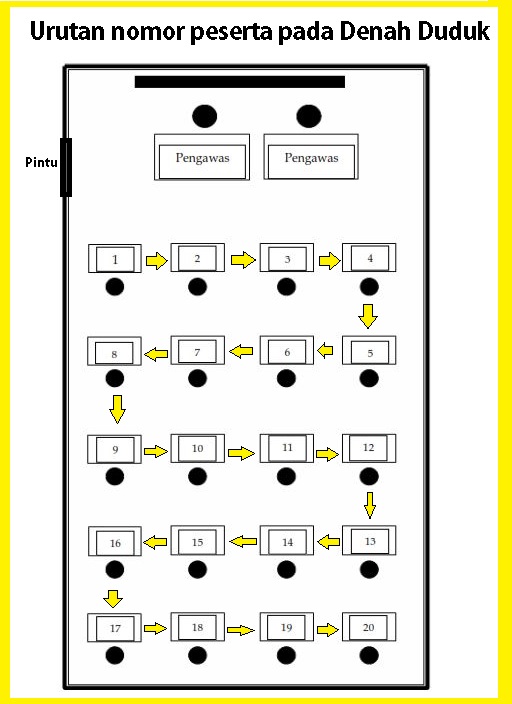 Pengawas USPPengawasan dilakukan oleh guru yang memiliki sikap perilaku jujur, bertanggung jawab, disiplin, teliti, dan memegang teguh kerahasiaan.Pengawas ruang USP adalah guru kelas selain guru kelas 6.Tugas pengawas USP:melaksanakan pemeriksaan meliputi: pemeriksaan ruang ujian, tempat duduk, keamanan ruangan sesuai dengan aturan yang berlaku. membacakan  tata tertib  untuk peserta ujian;menerima dan memeriksa bahan ujian yang terdiri naskah, lembar jawab, daftar hadir, dan berita acara;menunjukkan sampul naskah dalam keadaan utuh kepada peserta sebelum digunakan;membuka sampul dan membagi naskah kepada peserta ujian;memberi tahu peserta ujian tentang tanda waktu mulai, kurang 5 menit, dan waktu telah selesai dalam mengerjakan soal ujian.mengisi dan menandatangani berita acara ;mengisi dan menandatangani daftar hadir pengawas ujian;mengumpulkan dan menyerahkan lembar jawab peserta naskah yang telah dimasukkan ke dalam amplop tersendiri yang telah disediakan oleh panitia ujian tingkat sekolah.Pengawas ujian tidak diperkenankan menjelaskan materi soal kepada peserta USP. Pengawas ujian wajib ikut serta menjaga ketenangan selama ujian berlangsung.Tata Tertib Pengawas USPRuang Sekretariat pengawas USPPengawas ruang USP wajib mematuhi protokol kesehatan (melakukan pengukuran suhu, memakai masker, mencuci tangan, dan menjaga jarak).Dua puluh lima (25) menit sebelum ujian dimulai pengawas ruang telah hadir di ruang sekretariat pengawas US.Pengawas ruang menerima penjelasan dan pengarahan dari ketua penyelenggara USP.Pengawas ruang menerima bahan USP untuk ruang yang akan diawasi, berupa naskah soal USP, LJUSP, amplop LJUSP, daftar hadir, dan berita acara pelaksanaan USP, serta lem.Pengawas ruang menandatangani Pakta Integritas.Ruang USPPengawas ruang dilarang membawa alat komunikasi/elektronik ke dalam ruang USP.;Pengawas masuk ke dalam ruang US lima belas (15) menit sebelum waktu pelaksanaan ujian untuk:memeriksa kesiapan ruang ujian, meminta peserta untuk memasuki ruang ujian dengan menunjukkan kartu peserta, dan menempati tempat duduk sesuai nomor yang telah ditentukan;memastikan setiap peserta tidak membawa tas, buku atau catatan lain, alat komunikasi elektronik, kalkulator dan sebagainya ke dalam  ruang  kecuali alat tulis yang akan digunakan;membacakan tata tertib;meminta peserta USP menandatangani daftar hadir;membagikan lembar soal/LJUSP kepada peserta dan memandu serta memeriksa pengisian identitas peserta;memastikan peserta telah mengisi identitas dengan benar;setelah seluruh peserta selesai mengisi identitas, pengawas ruang membuka amplop soal, memeriksa kelengkapan bahan ujian, dan meyakinkan bahwa amplop tersebut dalam keadaan baik dan tertutup rapat (disegel), disaksikan oleh peserta ujian; danmembagikan naskah soal dengan cara meletakkan di atas meja peserta dalam posisi tertutup (terbalik). Peserta ujian tidak diperkenankan menyentuhnya sampai tanda waktu dimulai.Setelah tanda waktu mengerjakan dimulai, pengawas ruang:mempersilakan peserta untuk mengecek kelengkapan soal; mempersilakan peserta untuk mulai mengerjakan soal; dan mengingatkan peserta agar terlebih dahulu membaca petunjuk cara menjawab soal.Kelebihan naskah soal selama USP berlangsung tetap disimpan di ruang ujian dan pengawas ruang tidak diperbolehkan membacanya.Selama US berlangsung, pengawas ruang wajib: menjaga ketertiban dan ketenangan suasana sekitar ruang USP; memberi peringatan dan sanksi kepada peserta yang melakukan kecurangan; dan melarang orang lain memasuki ruang USP. Pengawas ruang dilarang memberi isyarat, petunjuk, dan bantuan apapun kepada peserta berkaitan dengan jawaban dari soal yang diujikan.Lima menit sebelum waktu ujian selesai, pengawas ruang memberi peringatan kepada peserta USP bahwa waktu tinggal lima menit. Setelah waktu USP selesai, pengawas ruang: mempersilakan peserta untuk berhenti mengerjakan soal; mempersilakan peserta meletakkan naskah soal dan LJUSP di atas meja dengan rapi; mengumpulkan LJUSP dan naskah soal;menghitung jumlah LJUSP sama dengan jumlah peserta; mempersilakan peserta meninggalkan ruang ujian; danmenyusun secara urut LJUSP dari nomor peserta terkecil dan memasukkannya ke dalam amplop LJUSP disertai dengan dua lembar daftar hadir peserta, dua lembar berita acara pelaksanaan, kemudian ditutup dan dilem serta ditandatangani oleh pengawas ruang USP di dalam ruang ujian. Pengawas Ruang USP menyerahkan LJUSP dan naskah soal USP kepada Panitia USP disertai dengan satu lembar daftar hadir peserta dan satu lembar berita acara pelaksanaan USP; danPengawas yang melanggar tata tertib diberi teguran, peringatan oleh kepala sekolah dan/atau sanksi sesuai dengan peraturan yang berlaku. Tata Tertib Peserta  Ujian Satuan Pendidikan Peserta wajib mematuhi protokol kesehatan (melakukan pengukuran suhu, memakai masker, mencuci tangan, dan menjaga jarak). Peserta memasuki ruang ujian setelah tanda masuk dibunyikan (lima belas menit sebelum ujian dimulai).Peserta dilarang membawa catatan dalam bentuk apa pun ke dalam ruang ujian.Peserta wajib membawa alat tulis yang diperlukan sendiri.Peserta ujian wajib mengisi daftar hadir.Peserta mengerjakan soal sesuai batas waktu yang ditentukan.Peserta yang memerlukan penjelasan dapat bertanya kepada pengawas.Peserta yang datang terlambat hanya diperbolehkan mengikuti ujian setelah mendapat izin dari Kepala Sekolah dan tidak diberi perpanjangan waktu untuk mengerjakan.Peserta yang meninggalkan ruang selama ujian berlangsung harus mendapat izin dari pengawas ujian dan tidak melakukannya berulang kali.Peserta dilarang meminta, memberi bantuan, dan atau bekerjasama dengan peserta lain dalam mengerjakan soal ujian.Peserta yang telah selesai mengerjakan soal ujian sebelum batas waktu habis diperkenankan meninggalkan ruang ujian serta meletakkan lembar jawab dan naskah  soal ujian di atas meja.Peserta harus berhenti mengerjakan soal ujian setelah ada tanda berakhirnya waktu ujian.Naskah soal dan lembar jawab ujian disatukan dan ditinggalkan di atas meja masing-masing peserta.Semua peserta meninggalkan ruang ujian dengan tenang dan tertib setelah tanda waktu selesai mengerjakan dibunyikan.Peserta yang melanggar tata tertib ujian akan mendapat sanksi berupa teguran, peringatan, atau dikeluarkan dari ruang ujian dengan mendapat nilai nol (nol).Ujian Satuan Pendidikan SusulanUjian susulan diperuntukkan bagi peserta yang berhalangan melaksanakan ujian pada waktunya karena sakit atau alasan lain dan dibuktikan dengan surat keterangan yang sah.Ujian susulan dilaksanakan dengan menggunakan paket materi soal ujian susulan.Ujian susulan dilaksanakan sesuai jadwal yang telah ditentukan.PEMERIKSAAN DAN PENILAIAN HASIL UJIAN SATUAN PENDIDIKANPemeriksaan Hasil Ujian Satuan PendidikanPemeriksaan hasil USP setiap mata pelajaran dilaksanakan oleh 2 (dua) orang korektor yaitu guru kelas VI dan dibantu oleh guru kelas lain.Penilaian Ujian Satuan PendidikanPenilaian ujian tertulis dilaksanakan oleh korektor dengan memasukkan nilai ke dalam daftar nilai dengan membubuhkan tanda tangan yang diketahui oleh panitia ujian/kepala sekolah.Nilai ujian diberikan dalam bentuk angka antara 0 sampai 100 dengan pecahan 2 (dua) angka di belakang koma.PENENTUAN KELULUSANKriteria KelulusanTelah menyelesaikan seluruh program pembelajaran;Memperoleh nilai sikap/perilaku minimal baik; danMengikuti USP yang diselenggarakan oleh sekolah. Penetapan KelulusanKelulusan peserta didik ditetapkan melalui rapat dewan guru.Pengumuman Kelulusan Satuan PendidikanPengumuman kelulusan dilaksanakan oleh sekolah berdasarkan ketentuan yang berlaku.BIAYA PENYELENGGARAAN USPBiaya USPBiaya penyelenggaraan USP dapat meliputi komponen-komponen sebagai berikut.penyusunan kisi-kisi;penyusunan dan penggandaan naskah;pengawasan pelaksanaan USP;koreksi USP;ATK;bahan habis pakai;penyusunan dan pengiriman pelaporan;penataan ruang ujian. Sumber BiayaBiaya USP berasal dari dana BOS PusatSumber-sumber lain yang tidak bertentangan dengan ketentuan atau perundang-undangan yang berlaku.PENULISAN DAN PENERBITAN IJAZAHIjazah berupa blanko ijazah yang diterbitkan oleh pemerintah, diisi atau ditulis oleh petugas dari satuan pendidikan/sekolah.Penulisan Blanko Ijazah menggunakan pedoman yang diterbitkan oleh pemerintah.Ijazah diterbitkan dan ditandatangani oleh Kepala Sekolah penyelenggara ujian dan dibubuhi foto peserta ujian.MONITORING, EVALUASI, DAN PELAPORANMonitoring dan evaluasiMonitoring dan evaluasi dilakukan oleh Kepala Sekolah.Pelaksanaan USP dapat dipantau dan dievaluasi oleh masyarakat sesuai dengan peraturan yang berlaku.PelaporanSekolah menyusun laporan penyelenggaraan dan hasil ujian kepada Dinas Pendidikan dan Kebudayaan Kabupaten Gorontalo melalui Koordinator Wilayah Kecamatan  Bidang Pendidikan dan dapat diakses oleh masyarakat.Laporan pelaksanaan USP meliputi: penyiapan bahan, pelaksanaan, pengawasan ujian, penetapan batas nilai minimal, pemeriksaan hasil ujian, dan permasalahan-permasalahan selama pelaksanaan USP.SANKSIPeserta USP yang melanggar tata tertib diberi peringatan oleh pengawas USP. Apabila peserta USP telah diberi peringatan tetapi  tidak mengindahkan peringatan tersebut, pengawas ujian mencatat dan dapat mengusulkan peserta USP tersebut untuk dinyatakan gagal tertulis serta menuangkannya dalam berita acara dan atau catatan kejadian selama USP.Pengawas Ujian yang melanggar tata tertib dibebastugaskan dan diganti dengan pengawas ujian lain.Panitia yang melanggar ketentuan POS dibebaskan dari tugas kepanitiaan.LAIN-LAINApabila di kemudian hari terdapat kesalahan-kesalahan yang bertentangan dengan perundang-undangan yang berlaku akan diadakan perbaikan sebagaimana mestinya.                                                                        Ditetapkan di LimbotoPada tanggal  : 11 April 2022Kepala SekolahSDN ... LIMBOTO ..........................................NIP ******************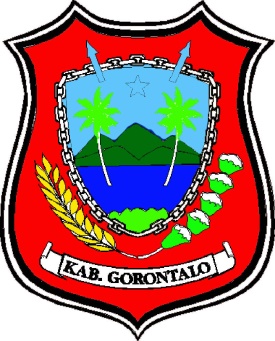 PROSEDUR OPERASIONAL STANDAR UJIAN SATUAN PENDIDIKAN(POS USP)TAHUN PELAJARAN 2021/2022SEKOLAH DASAR NEGERI ... LIMBOTO DINAS PENDIDIKAN DAN KEBUDAYAAN KABUPATEN GORONTALO2022Pengawas SDKecamatan LimbotoIMRAN TULULI, S.Pd, M.Pd.NIP. 197101241992021001Kepala SekolahSDN  ... Limboto ..............................NIP………………………………….NOKOMPONENTERTULIS(KI-3)PRAKTIK(KI-4)KETAMata PelajaranMata PelajaranMata PelajaranMata Pelajaran1Pendidikan Agama dan Budi Pekerti-2Pendidikan Pancasila Kewarganegaraan-3Bahasa Indonesia-4Matematika-5Ilmu Pengetahuan Alam (IPA)-6Ilmu Pengetahuan Sosial (IPS)-7Seni Budaya dan Keterampilan-8Pendidikan Jasmani, Olahraga, dan Kesehatan-NOHARI DAN TANGGALPUKULMATA PELAJARANUJIAN UTAMAUJIAN UTAMAUJIAN UTAMAUJIAN UTAMA1.Senin, 23 Mei 202207.30 – 09.0009.15 – 10.45PABPPPKn2.Selasa, 24 Mei 202207.30 – 09.0009.15 – 10.45IPSSBDP3.Rabu, 25 Mei 202207.30 – 09.0009.15 – 10.45IPAPJOK4.Jum’at, 27 Mei 202207.30 – 09.30Matematika5.Senin, 30 Mei 202207.30 – 09.30Bahasa IndonesiaUJIAN SUSULANUJIAN SUSULANUJIAN SUSULANUJIAN SUSULAN1.Selasa, 31 Mei 202207.30 – 09.0009.15 – 10.45PABPPPKn2.Rabu, 1 Juni 202207.30 – 09.0009.15 – 10.45IPSSBDP3.Kamis, 2 Juni 202207.30 – 09.0009.15 – 10.45IPAPJOK4.Jum’at, 3 Juni 202207.30 – 09.30Matematika5.Senin, 6 Juni 202207.30 – 09.30Bahasa Indonesia